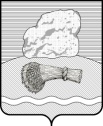 РОССИЙСКАЯ ФЕДЕРАЦИЯКалужская областьДуминичский районСельская Дума сельского поселения«ДЕРЕВНЯ ДУМИНИЧИ» РЕШЕНИЕ«29» июля 2019 г.                                                    		                              №  16Об утверждении Порядка представления главным распорядителемсредств бюджета муниципального образования сельское поселение «Деревня Думиничи» в отдел финансов администрации МР «Думиничский район»информации о совершаемых действиях, направленных на реализацию муниципальным образование сельское поселение «Деревня Думиничи»права регресса, либо об отсутствии оснований для предъявления иска о взыскании денежных средств в порядке регресса      В соответствии с абзацем 5 части 4 статьи242.2 Бюджетного кодекса Российской Федерации, руководствуясь статьей 24 Устава муниципального образования сельское поселение «Деревня Думиничи» сельская Дума сельского поселения «Деревня Думиничи» РЕШИЛА:    1.Утвердить прилагаемый Порядок представления главным распорядителем средств бюджета муниципального образования сельское поселение «Деревня Думничи» в отдел финансов администрации МР «Думиничский район» информации о совершаемых действиях, направленных на реализацию муниципальным образованием сельское поселение «Деревня Думиничи» права регресса, либо об отсутствии оснований для предъявления иска о взыскании денежных средств в порядке регресса,    2. Настоящее решение обнародовать на информационном  стенде в здании администрации сельского поселения «Деревня Думиничи».    3.  Настоящее решение вступает в силу со дня его официального обнародования.    4. Контроль за исполнением настоящего решения возложить на главу администрации сельского поселения «Деревня Думиничи».Глава сельского поселения                                                                      Н.А.СоломинаПриложение к решению сельской Думы сельского поселения «Деревня Думиничи»от .29.07.2019 № 16ПОРЯДОКпредставления главным распорядителем средств бюджета муниципального образования сельское поселение «Деревня Думиничи» в отдел финансов администрации МР «Думиничский район» информации о совершаемых действиях, направленных на реализацию муниципальным образованием сельское поселение «Деревня Думиничи» права регресса, либо об отсутствии оснований для предъявления иска о взыскании денежных средств в порядке регресса1. Настоящий Порядок устанавливает правила представления главным распорядителем средств бюджета муниципального образования сельское поселение «Деревня Думиничи» в отдел финансов  администрации МР «Думиничский район» информации о совершаемых действиях, направленных на реализацию муниципальным образованием сельское поселение «Деревня Думиничи» права регресса, либо об отсутствии оснований для предъявления иска о взыскании денежных средств в порядке регресса,2. Отдел бюджетного учета администрации МР "Думиничский район" в течение 15 календарных дней со дня исполнения за счет казны  муниципального образования сельское поселение «Деревня Думиничи» судебного акта о возмещении вреда уведомляет об этом главного распорядителя средств бюджета муниципального образования сельское поселение «Деревня Думиничи» (далее – главный распорядитель).3. После получения уведомления главный распорядитель при наличии оснований для предъявления иска о взыскании денежных средств в порядке регресса в течение 10 календарных дней направляет в отдел бюджетного учета администрации МР "Думиничский район"  запрос о предоставлении копий документов (платежных поручений), подтверждающих исполнение администрацией муниципального образования сельское поселение «Деревня Думиничи» за счет казны  муниципального образования сельское поселение «Деревня Думиничи» судебного акта о возмещении вреда.4. Копии документов (платежных поручений), подтверждающих исполнение администрацией муниципального образования сельское поселение «Деревня Думиничи» за счет казны муниципального образования сельское поселение «Деревня Думиничи» судебного акта о возмещении вреда, направляются отделом бюджетного учета администрации МР "Думиничский район" главному распорядителю в срок, не превышающий 15 календарных дней со дня поступления запроса, указанного в пункте 3 настоящего Порядка. 	5. Информация о совершаемых главным распорядителем действиях, направленных на реализацию муниципальным образованием сельское поселение «Деревня Думиничи» права регресса, либо об отсутствии оснований для предъявления иска о взыскании денежных средств в порядке регресса представляется главным распорядителем в отдел финансов  администрации МР «Думиничский район» ежеквартально не позднее 25 числа месяца, следующего за отчетным кварталом, в форме электронного документа, подписанного усиленной квалифицированной электронной подписью руководителя главного распорядителя или уполномоченного им лица, либо в виде документа на бумажном носителе, подписанного руководителем главного распорядителя или уполномоченным им лицом.